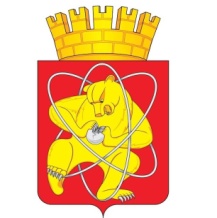 Городской округ «Закрытое административно – территориальное образование  Железногорск Красноярского края»АДМИНИСТРАЦИЯ ЗАТО г. ЖЕЛЕЗНОГОРСКПОСТАНОВЛЕНИЕ05.10.2021                                                                                                             1824г. ЖелезногорскО внесении изменений в постановление Администрации ЗАТО 
г. Железногорск от 04.02.2021 № 259 «Об утверждении порядка определения объема и условия предоставления муниципальным бюджетным и автономным образовательным учреждениям субсидий на иные цели из бюджета ЗАТО Железногорск»В соответствии со статьей 78.1 Бюджетного кодекса Российской Федерации, Постановлением Правительства Российской Федерации от 22 февраля 2020 № 203 «Об общих требованиях к нормативным правовым актам и муниципальным правовым актам, устанавливающим порядок определения объема и условия предоставления бюджетным и автономным учреждениям субсидий на иные цели», руководствуясь Уставом ЗАТО Железногорск, ПОСТАНОВЛЯЮ:  1. Внести в Постановление Администрации ЗАТО г.Железногорск от 04.02.2021 №259 «Об утверждении порядка определения объема и условия предоставления муниципальным бюджетным и автономным образовательным учреждениям субсидий на иные цели из бюджета ЗАТО Железногорск» следующие изменения: Пункт 2.8. раздела 2 «Условия и порядок предоставления субсидий» изложить в новой редакции:		«2.8. Изменение размера и (или) целей предоставления субсидий в течение финансового года осуществляется на основании направляемых главному распорядителю учреждениями документов в соответствии с пунктом 2.2. порядка.	При условии отсутствия у учреждения в течение текущего финансового года потребности в средствах, выделенных в полном объеме на иные цели, не связанные с финансовым обеспечением выполнения муниципального задания на оказание муниципальных услуг (выполнение работ), уменьшение размера субсидии осуществляется путем заключения дополнительного соглашения к соглашению о предоставлении субсидии и при предоставлении учреждением главному распорядителю финансово-экономического обоснования необходимых изменений в срок до конца текущего финансового года.».	2. Управлению внутреннего контроля Администрации ЗАТО г. Железногорск (Е.Н. Панченко) довести до сведения населения настоящее постановление через газету «Город и горожане».	3. Отделу общественных связей Администрации ЗАТО г. Железногорск (И.С. Архипова) разместить настоящее постановление на официальном сайте городского округа закрытое административно-территориальное образование Железногорск Красноярского края в информационно-телекоммуникационной сети «Интернет».	4. Контроль над исполнением настоящего постановления возложить на заместителя Главы ЗАТО г. Железногорск по социальным вопросам Е.А. Карташова.	5. Настоящее постановление вступает в силу после его официального опубликования.Исполняющий обязанностиГлавы ЗАТО г. Железногорск                                                   Д.А. Герасимов